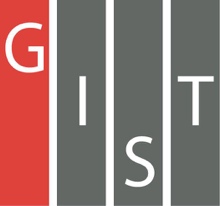 Gwangju Institute of Science and TechnologyOfficial Press Release (https://www.gist.ac.kr/)	Section of	Mi-Yeon Kim	Nayeong Lee	Public Affairs	Section Chief	Senior Administrator		(+82) 62-715-2020	(+82) 62-715-2024	Contact Person	Yu-Na Roh, Administrator	for this Article	Section of Undergraduate Administration Services		(+82) 62-715-3613	Release Date	2018.09.04GIST College hosts 2018 G-SURF poster session□	GIST (President Seung Hyeon Moon) – GIST College Dean Do-Kyeong Ko hosted the "2018 G-SURF Poster Session" on September 3, 2018, at Oryong Hall.°	G-SURF, which has been held every summer since 2011, is a research program that was modeled after the Caltech Summer Undergraduate Research Fellowship, and it is very popular with students.□	GIST College students who participate in G-SURF gain essential laboratory experiences by applying their scientific knowledge to real-world research while receiving mentorship during their summer vacation.°	This year, 62 students participated in G-SURF with 42 graduate school professors, and the results of their research were presented at the poster session.°	College student Mirim Park who is a junior in the School of Materials Science and Engineering participated in the Nano Electronic & Energy Materials Laboratory of Professor Moon-Ho Ham said, "Working with professor in the lab, I could see what kind of work the researchers were doing and what qualities they needed. G-SURF gave me an opportunity to meet a new mentor and helped me think about our future direction of technology."□	G-SURF will select the best reports submitted by the students to have them published in the Korean Journal of Undergraduate Research, which is published by GIST College.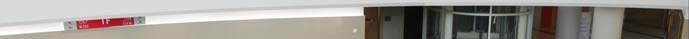 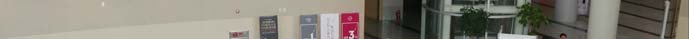 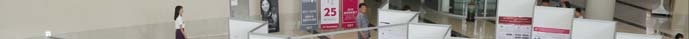 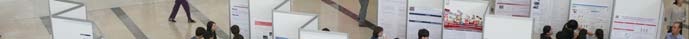 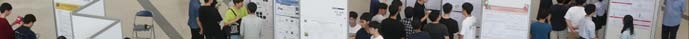 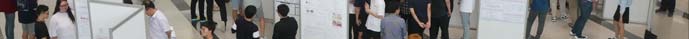 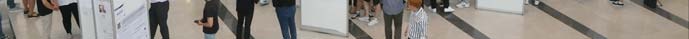 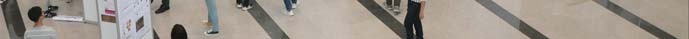 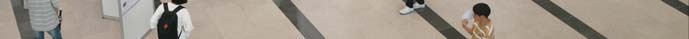 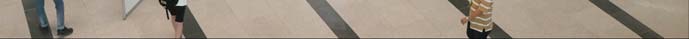 The 2018 G-SURF Poster Session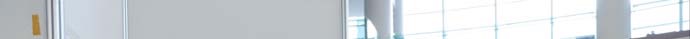 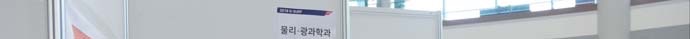 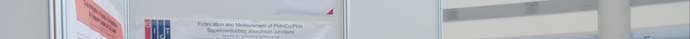 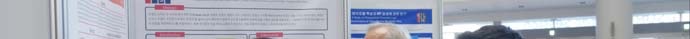 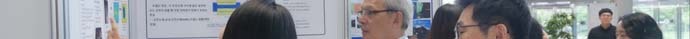 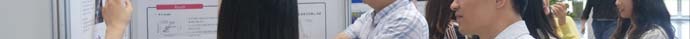 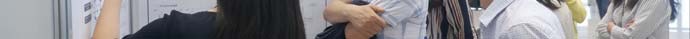 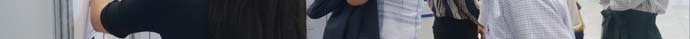 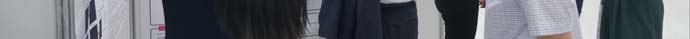 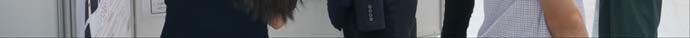 Students presenting at the session